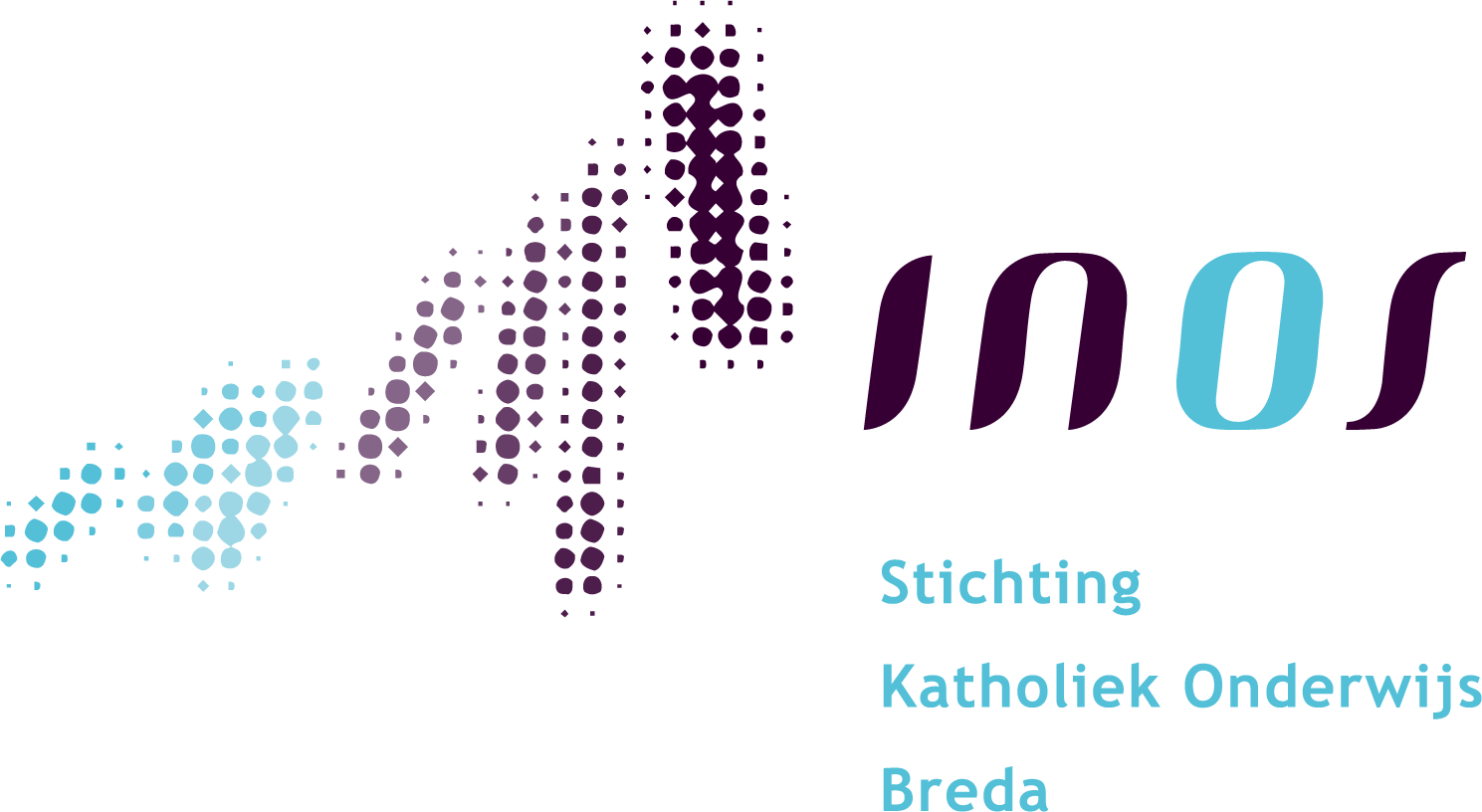 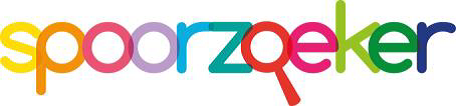 Anti-PestprotocolBijlage 2behorend bij gedragsprotocol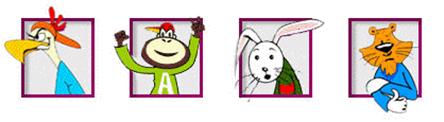 Maart 2016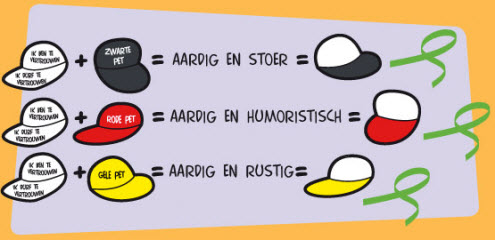 Aanleiding:Vaak spreken ouders en kinderen uit op school dat er gepest wordt. En dat de school er niets aan doet. In werkelijkheid liggen de omstandigheden complexer en genuanceerder dan wordt voorgespiegeld.Van belang is het dat het beleid rond pesten en gepest worden op school duidelijk komt te liggen. Dit beleidsstuk omschrijft het te volgen protocol bij pestgedrag van leerlingen. Aan het begin van ieder schooljaar wordt dit protocol, samen met het gedragsprotocol in een team vergadering doorgesproken, geëvalueerd en indien nodig bijgesteld. De sociale veiligheidscoördinator draagt de verantwoordelijkheid voor het monitoren van de uitvoering van de protocollen m.b.t. gedrag en pesten. Indien sprake is van fysiek geweld of wanneer de veiligheid van de groep of leerkracht in het geding is, geldt het INOS-protocol: ‘time-out, schorsing en verwijdering’. Doelstelling van het protocolWe streven naar een pestvrije school. We vinden dat we er alles aan moeten doen om kinderen die een groot deel van hun tijd op onze school doorbrengen, een zo veilig mogelijk omgeving te garanderen.Het protocol wordt ter hand genomen, indien er sprake is (of vermoedens van) pestgedrag. Gekoppeld aan dit pestprotocol vinden we het belangrijk dat we preventief te werk gaan. Ieder signaal rondom pesten nemen we serieus. Door middel van de kanjerlessen staan wij wekelijks stil bij ons gedrag, gedragsregels die wij hanteren en de normen en waarden die wij hier aan koppelen. Dit doen wij door het voeren van kringgesprekken, rollenspelen, inzet van posters, petten. 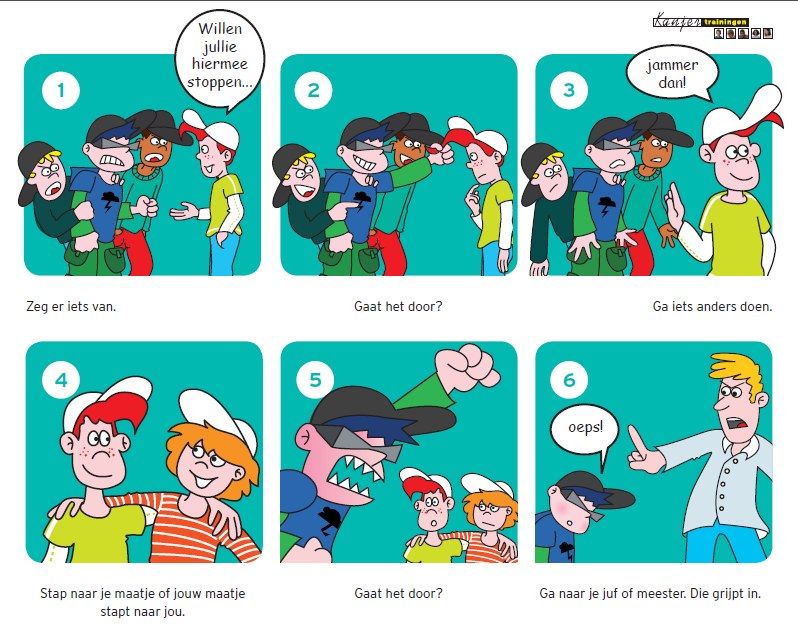 Wat verstaan we onder pesten?Er bestaat soms verwarring tussen de begrippen pesten en plagen. Ieder kind plaagt wel eens of wordt geplaagd. Bij plagen probeer je iemand voor de grap boos te maken. Hier hoort een dosis humor bij. Het is om te lachen, degene die geplaagd wordt vindt het ook leuk.  Al lacht hij of zij  misschien als een boer die kiespijn heeft. Er wordt de draak mee gestoken met een eigenschap van de geplaagde, zonder dat de gehele persoon wordt afgewezen.Pesten gaat echter verder dan plagen!Pesten heeft een aantal duidelijke kenmerken:Pesten is een ongelijke strijd. Er is altijd sprake van een eenling tegenover een groep of tegenover iemand die verbaal of fysiek sterker is. Vanwege de ongelijke strijd is het moeilijk voor het slachtoffer om zich te verdedigen.Er is sprake van een zondebok. Het slachtoffer wordt door een groep gekozen. Het kind is voortdurend het slachtoffer van de pesterijen, zelfs zonder dat daar een directe reden voor is.Pesten is agressief. Het pesten is er op gericht om psychisch of fysiek te kwetsen.Pesten is schadelijk. De slachtoffers lopen duidelijk fysieke en/ of psychische schade op. Ze verliezen hun gevoel voor eigenwaarde en het vertrouwen in hun omgeving en andere mensen. Deze schade blijft voelbaar ver in de volwassenheid en soms een heel leven lang.Definitie van pesten:Een kind wordt gepest wanneer het herhaaldelijk last heeft van negatieve acties van een ander (fysiek, verbaal of psychologische, direct of via internet of mobiel) die op hem of haar zijn gericht en waarbij de macht ongelijk is verdeeld. 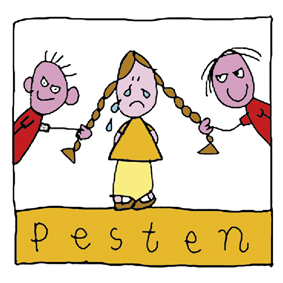 Signalen: hoe kun je pesten herkennen?Vaak alleen staan tijdens de pauze.Tijdens de pauze bij de leerkracht gaan staan.Niet mee mogen doen omdat het spel (toevallig) al begonnen is.Een kind dat genegeerd wordtVaak alleen met jongere kinderen spelenNiet naar buiten willen op school.Zuchten, piepen en steunen van andere kinderen als het betreffende kind  een idee oppert, terwijl dat idee wel geaccepteerd zou zijn van een ander kindVeel geroddel in de groep.Kinderen vinden alles stom van betreffende kindEen kind dat uitgescholden en / of uitgelachten wordt van wege het anders zijn (kleding, uiterlijk of gedrag)Een kind dat (na school) bedreigd wordtAls andere kinderen negatiever reageren op een fout van dit kind in vergelijking met een fout van een ander kindHet kind wil niet meer naar school en geeft aan zich ziek te voelen (geruime tijd).Het kind is gauw boos of prikkelbaar.Het kind wil niet meer buitenspelen.Niemand wil naast het kind zitten, lopen, geen hand geven.  “Op Kbs De Spoorzoeker doen we elkaar geen pijn!”PREVENTIE:Leerkrachten spreken dezelfde taal, Kanjerregels zijn hierbij het uitgangspunt;Kanjerlessen wekelijks op het lesprogramma in alle groepen; Tweejaarlijkse Kanjer scholing van leerkrachten, begeleiders TSO/BSO, Open-up; Nieuwe leerkrachten worden geschoold door Kanjer; Invullen KIJK / Kanvas door leerkrachten 2x per jaar; Bij bijzonder signaal: gesprek met de leerling; leerlingen groep 6 – 7 - 8 vullen de leerlingenvragenlijst van Kanjer in; twee vertrouwenspersonen aanwezig op school; deze maken zich bekend door klassenbezoeken, door foto’s in de school; sociale veiligheidscoördinator aanwezig; Rots- en Water aanbod (2x per jaar); Ouders worden hiervoor ook uitgenodigd; Inzet externe expertise door collegiale consultatie SBO; 2x per jaar leerling- en groepsbesprekingen door TC; In de gesprekscyclus is tijdens het voortgangsgesprek in nov opgenomen om kinderen de vraag te stellen of ze zich gepest voelen op school. Missie: Ouders betrekken bij het veiligheidsbeleid;Ouders uitnodigen tijdens de kanjerlessen, conform de jaarplanning van het gedragsprotocol;Kanvas / KIJK (op sociaal-emotioneel gebied) na invullen bespreken met collega’s en Kanjertaakgroep (incl. sociale veiligheidscoördinator) in de bouwvergadering, conform jaarplanning gedragsprotocol. Deze bespreking heeft als doel: intervisie en uitwisselen van gedragsthema’s. De Kanjertaakgroep monitort schoolbreed het aantal en de soortmeldingen  over pestgedrag en neemt de bevindingen mee in ontwikkelpunten voor komend schooljaar, dit in overleg met de sociale veiligheidscoördinator en vertrouwenspersoon. De vertrouwenspersoon zal de input anoniem houden.   “Is het jouw bedoeling de ander pijn te doen?”Zorgniveau 1ACTIEBij vermoeden van pesten of melding van pesten gaan we over tot actie:Stappenplan: hoor en wederhoorGesprek met de gepeste leerling: we nemen het kind serieus, delen de zorg, we horen het kind; we gaan helpen;Gesprek met de pester(s): we nemen het kind serieus, delen de zorg, we horen het kind; we gaan helpen;Gesprek met gepeste leerling en pester(s): richten op de oplossing; Gesprek met de groep: afhankelijk van de situatie in algemene zin of juist specifiek op de situatie; Met tussenpozen evalueren met beide partijen hoe de situatie is; Dossiervorming: notitie ParnasSys: leerkracht niveau 1, onderwerp: Gedragsprotocol (logboek)Bij herhaling wordt overgegaan naar zorgniveau 2: aanpak. Indien sprake is van fysiek geweld of wanneer de veiligheid van de groep of leerkracht in het geding is, geldt het INOS-protocol: ‘time-out, schorsing en verwijdering’. (Zorgniveau 4) Naast  een time-out, gaat zorgniveau 2 in werking. “Op Kbs De Spoorzoeker pakken we pesten aan!”Zorgniveau 2AANPAKAls duidelijk is dat er toch gepest wordt,  gaan we over tot aanpakken! Doel: Pesten stopt onmiddellijk. Stappenplan: 5 sporenbeleid (*zie bijlage 1, tips gespreksvoering). Leerkracht én TC voeren: Gesprek met de gepeste leerling: we nemen het kind serieus, we horen het kind. We zijn eerlijk en maken verwachtingen duidelijk naar het kind in hoe we helpen. Gesprek met de pester(s) (incl meelopers): Gesprek met ouders gepeste leerling:Gesprek met ouders pester(s):  Afhankelijk van de situatie wordt door school de gesprekssamenstelling vastgesteld. Team coördinator coördineert en communiceert zorgniveau 2. Stap 1: oplossingsgericht gesprek met betrokken partijen (zie boven) waarin gesteld wordt: het pesten stopt NU. Tevens opstellen en vastleggen van afspraken in een plan van aanpak voor de begeleiding van alle partijen. Stap 2: tussenevaluatie gesprek met betrokken partijen; plan van aanpak bijstellen, voortzetten; Stap 3: eindevaluatie gesprek met betrokken partijen; Als de doelen bereikt zijn en afspraken nagekomen kan het plan van aanpak afgerond worden. Afspraken: Duur van de cyclus ‘aanpak’ maximaal 4 weken; Plan van aanpak wordt aan alle betrokkenen gestuurd, uiterlijk 1 dag na het gesprek. Bij verbetering van gedrag, maar nog onvoldoende groei, kan het plan verlengd worden.  Indien niet het gewenste effect is bereikt, wordt overgegaan naar AANPAK zorgniveau 3-4; Directie, IB-er en Sociale veiligheidscoördinator worden bij aanvang van de cyclus op de hoogte gesteld door leerkracht. Indien nodig kan tussentijds overgeschakeld worden naar zorgniveau 3-4. Dossiervorming: notitie ParnasSys: niveau 2, onderwerp: Pestprotocol (logboek)Zorgniveau 3AANPAK mét externe begeleidingAls duidelijk is dat verdere begeleiding wenselijk is,  adviseert school dringend aanpak mét externe begeleiding!  Indien dit niet gehonoreerd wordt door ouders/verzorgers geldt zorgniveau 4. Op advies van ‘aanpak-cyclus zorgniveau 2’ wordt  de gesprekssamenstelling vastgesteld. Onder voorwaarde dat het pesten gestopt is en blijft,  wordt een begeleidingstraject ingezet. IB-er coördineert en communiceert op zorgniveau 3. Stappenplan: voortzetten aanpak. TC én IB voeren: Stap 1: gesprek met betrokkenen waarin externe begeleidingsopties besproken worden en er wordt besloten welk begeleidingstraject in gang gezet wordt. Bijvoorbeeld een weerbaarheidstraining Rots & Water, een SOVA training, een persoonlijk begeleidingstraject (Kortdurende Oplossingsgerichte Therapie, KOT) Stap 2: tussenevaluatie gesprek met betrokken partijen; begeleidingstraject bijstellen of doorzetten; Stap 3: eindevaluatie gesprek met betrokken partijen; begeleidingstraject  afronden, indien niet mogelijk herhaling cyclus. Afspraken: Duur van de begeleidingstraject 6 weken, afhankelijk van de situatie kan dit verlengd worden;School koppelt tussentijds terug met gepeste leerling of het pesten daadwerkelijk gestopt is;  Plan van aanpak wordt aan alle betrokkenen gestuurd, uiterlijk 1 dag na het gesprek. Indien niet het gewenste effect wordt bereikt, wordt overgegaan naar AANPAK zorgniveau 3-4; Directie, IB-er en Sociale veiligheidscoördinator worden bij aanvang van de cyclus op de hoogte gesteld door leerkracht. Indien nodig wordt  tussentijds overgeschakeld worden naar zorgniveau 4. Dossiervorming: notitie ParnasSys: niveau 3, onderwerp: Pestprotocol (logboek)Zorgniveau 4Stappenplan: Directie voert: Gesprek met de pester(s) (incl meelopers): Gesprek met ouders pester(s):  Afhankelijk van de situatie wordt door school de gesprekssamenstelling vastgesteld. Stap 1: Directie stelt tijdens het gesprek, in overleg met bevoegd gezag, maatregelen, bijv.Overplaatsen andere groep; Het protocol van INOS ‘time-out, schorsing en verwijdering’ in werking; Dossiervorming: notitie ParnasSys: niveau 4, onderwerp: Pestprotocol; Bijlage 1: Tips gespreksvoeringBijlage 1: Tips gespreksvoeringA.  vertrouwen winnen Het gepeste kind heeft vaak een negatief zelfbeeld. Zijn zelfvertrouwen is aangetast. Bovendien gelooft hij dat hij pesten niet zelf kan stoppen. Soms voelt hij zich er zelf schuldig aan. Het kan zelfs voorkoken dat het vertrouwen inn de groepsleerkracht ook weg is: de groepsleerkracht heeft het immers lange tijd niet opgemerkt. Het vertrouwen van het gepeste kind moet gewonnen worden. Richtlijnen voor een gesprek zijn: * Laat het kind zijn eigen verhaal vertellen. * Vraag hoe het kind zich door het pesten voelt * Stel het kind gerust en prijs hem dat hij erover durft te praten * Ga niet direct in op oorzaken, schuld en oplossingen * Laat merken dat er iets aan het probleem van het kind gedaan gaat worden. * Laat duidelijk merken hoe je zelf over pesten denkt; neem stelling! De groepsleerkracht vertelt het kind in het algemeen iets over pesten: * dat het vaker voorkomt, ook bij andere kinderen * dat het niet alleen op school gebeurt * dat pesters zichzelf er beter van vinden worden * dat er meer betrokkenen zijn dan de pester en het slachtoffer * dat veel kinderen uit de groep niets durven te zeggen, omdat ze bang zijn * dat de pester zelf een probleem heeft, hij kan niet gewoon  met anderen omgaan; hij moet dat nog leren * dat de school het pesten niet goed vindt! B. Inwinnen van informatie In deze stap helpt de groepsleerkracht om door middel van gerichte vragen samen een duidelijk beeld te vormen van het pesten. De vragen die gesteld worden zijn: * Wie pest er? * Hoe wordt er gepest? * Wat gebeurt er vlak voor het pesten? * Wanneer wordt er gepest? * Hoe vaak wordt er gepest? * Wanneer is het begonnen? * Waar wordt er gepest? * Is het kind al vaker gepest? * Hoe reageert het kind op pesten? * Heeft het kind iets geprobeerd om het pesten te laten stoppen? * Wat voor resultaat had dit? De groepsleerkracht moet aan het kind duidelijk maken dat er geen pasklare oplossingen bestaan. De groepsleerkracht laat wel merken dat er aan oplossingen gewerkt gaat worden. C. Het maken van afspraken Het maken van afspraken is dan ook noodzakelijk, om te laten merken dat er aan oplossingen gewerkt gaat worden! De belangrijkste afspraken zijn: * Dat wat het kind zelf gaat proberen * Dat wat de school gaat doen (in stappen) * Dat de stappen altijd met het kind doorgesproken worden * En vooral dat het kind altijd bij de groepsleerkracht kan komen! NB: de groepsleerkracht mag nooit beloven dat hij niets zal zeggen. Als hij niets kan zeggen, kan er ook niets aan het probleem gedaan worden. Tips voor de begeleidingDe pester De begeleiding van de pester kan uit de volgende acties bestaan: * Tijdens het gesprek met hem/ haar zoeken naar de reden van het ruzie maken/pesten (baas willen zijn, jaloezie, verveling, buitengesloten voelen). * Laten inzien wat het effect is van zijn/ haar gedrag voor de gepeste * Excuses aan laten bieden * In laten zien welke sterke of leuke kanten de gepeste heeft * Pesten is verboden in en om onze school: we houden ons aan deze regel. We straffen als het kind pest en belonen het als het kind zich aan de regel houdt. * De pester leren niet meer kwaad te reageren; leren zich te beheersen * Contact tussen school en de ouders waarin informatie wordt uitgewisseld en overleg volgt. Proberen in te leven in het kind om de oorzaak van het pesten te achterhalen. * Een mogelijke oplossing kan zijn naar het zoeken van een sport of club, waar het kind kan ervaren dat contact met andere kinderen wel leuk kan zijn. * Indien nodig kan hulp ingeschakeld worden (bv sociale vaardigheidstraining, gesprekken bij CJG, huisarts of GGD) Mogelijke oorzaken voor pestgedrag kunnen zijn: * Een problematische thuissituatie * Voortdurend het gevoel van anonimiteit (buitengesloten voelen) * Voortdurend in een niet passende rol worden gedrukt * Voortdurend met elkaar de competitie aangaan * Een voortdurende strijd om macht in de klas of in de buurt De meelopers Ook de impact van de meelopers is erg groot. Besteed hier dus ook aan deze groep leerlingen voldoende aandacht door: * Het maken van duidelijke afspraken via rollenspel, video en of gesprek. Belangrijk si dat je kunt laten zien wat een meeloper doet en laten zien wat hij/ zij kan doen! * De gemaakte afspraken vastleggen, controleren en evalueren * Contact opnemen met de ouders/ verzorgers van deze kinderen.  De leerkracht De rol van de leerkracht bestaat uit: * De leerkracht geeft de gemaakte afspraken door aan alle betrokkenen * De leerkracht probeert de sfeer in de groep te verbeteren bv. Door activiteiten te organiseren * Houdt het dossier bij * Bereidt een bespreking voor om het team te informeren tijdens een teamvergadering * Indien wenselijk leest de leerkracht literatuur over pesten Als leerkrachten het probleem  niet willen of kunnen zien of het inadequaat aanpakken, is de inschakeling van de vertrouwenspersoon op school mogelijk. Deze kan de zaak onderzoeken, advies van deskundigen inwinnen en het bevoegd gezag informeren welke activiteiten uit te voeren. De ouders Zowel de ouders van het gepeste kind als de pester en de meelopers worden geïnformeerd en verzocht om het pesten te stoppen. Voor de ouders van gepeste kinderen hebben we de volgende adviezen: * Houd de communicatie met uw kind open en blijf in gesprek met uw kind * Als pesten niet op school gebeurt, maar op straat, probeert u contact op te nemen met  de ouders van de pester om het probleem bespreekbaar te maken * Pesten op school kunt u het beste direct met de leerkracht bespreken * Door positieve stimulering en zgn schouderklopjes kan het zelfrespect worden veergroot of weer terug komen * Stimuleer uw kind tot het beoefenen van een sport * Steun uw kind in het idee dat er een einde aan het pesten komt Voor de ouders van pesters hebben we de volgende adviezen; * Neem het probleem van uw kind serieus * Raak niet in paniek; elk kind loopt kans pester te worden * Probeer achter de mogelijke oorzaak te komen * Maak uw kind gevoelig voor wat het anderen aandoet * Besteed extra aandacht aan uw kind * Stimuleer uw kind tot het beoefenen van een sport * Corrigeer ongewenst gedrag en benoem het goede gedrag van uw kind * Maak uw kind duidelijk dat u achter de beslissing/ aanpak van school staat Voor alle ouders hebben we de volgende adviezen: * Neem de ouders van het gepeste kind serieus * Stimuleer uw kind om op een goede manier met andere kinderen om te gaan * Corrigeer uw kind bij ongewenst gedrag en benoem goed gedrag * Geef zelf het goede voorbeeld * Leer uw kind voor anderen op te komen * Leer uw kind voor zichzelf op te komen PlagenPestenGebeurt onbezonnen of spontaan.Gebeurt met opzet: de pestkop weet vooraf wie hij of zij zal pesten, op welke manier en wanneer.Heeft geen kwade bijbedoelingenWil iemand bewust kwetsen of kleinerenDuurt niet lang, gebeurt niet vaak en is onregelmatig.Kan lang blijven duren, gebeurt meer dan  eens, is systematisch. Houdt niet vanzelf op na een poosje.Speelt zich af tussen “gelijken”.De strijd is ongelijk: de pestkop heeft altijd de bovenhand: De pestkop voelt zich zo machtig als het slachtoffer zich machteloos voelt.Is meestal te verdragen of zelfs plezierig, maar het kan ook kwetsend of agressief zijn.De pestkop heeft geen positieve bedoelingen wil pijn doen, vernielen of kwetsend.Meestal een tegen eenMeestal een groep (pestkop, meelopers en supporters) tegenover een geïsoleerd slachtoffer.De rollen liggen niet vast: nu eens plaagt de ene, dan de andere Heeft een vaste structuur. De pestkoppen zijn meestal dezelfde, de slachtoffers ook. Als de slachtoffers wegvallen, kan de pestkop wel op zoek gaan naar een andere slachtoffer.De pijn, lichamelijk of geestelijk, is draaglijk en van korte duur. Soms wordt ze als prettig ervaren (plagen is kusjes vragen).Als er niet op tijd wordt ingegrepen, kunnen de lichamelijk en geestelijke gevolgen ingrijpend zijn en lang nawerken.De relaties worden na het plagen meteen hervat.Het is niet makkelijk om na het pesten een evenwichtige relatie te vinden; het herstel gaat moeilijk en traag.Het geplaagde kind blijft een volwaardig lid van de groep.Het gepeste kind is geïsoleerd, voelt zich eenzaam en voelt dat het niet meer bij de groep hoort.De groep lijdt niet onder de plagerijen of vindt nadien meteen haar draai terug.De groep lijdt onder een dreigend, onveilig gevoel. Iedereen is angstig, de kinderen vertrouwen elkaar niet meer, ze zijn niet erg open of spontaan. Er zijn weinig echte vriendjes in de groep.